Кто важнее всех на улицеКатя крепко спала. И снился ей сон. Будто идёт она по улице, а рядом машины проносятся – легковые, грузовые, автобусы, мотоциклы, мотороллеры. Даже велосипед один проехал, и все без водителей. Ну прямо как в сказке! И вдруг Катя услыхала, что машины разговаривают между собой. Да ещё самым настоящим человеческим голосом.«Разойдитесь! Пропустите!» - кричала спешившая куда-то машина с шашечками – такси.«Вот ещё! Мне тоже некогда», - пробурчал грузовик, нагруженный кирпичом.«Кому торопиться, так это мне, - заявил остановившийся на остановке автобус. – Я важнее всех. Людей вожу с работы и на работу».«А я письма и телеграммы развожу, - пропищал проезжавший мотоцикл. – Разве это не важно?»«Важно, важно, но пропустите меня, - заявил мотороллер с кабиной, на которой было написано «Сосиски».   Мне в школу. Дети там ждут завтрака».«Все важны, все важны! – вдруг щелкнул на перекрёстке светофор. – Но давайте ехать по порядку, по правилам».И он посмотрел на них сердито красным глазом. 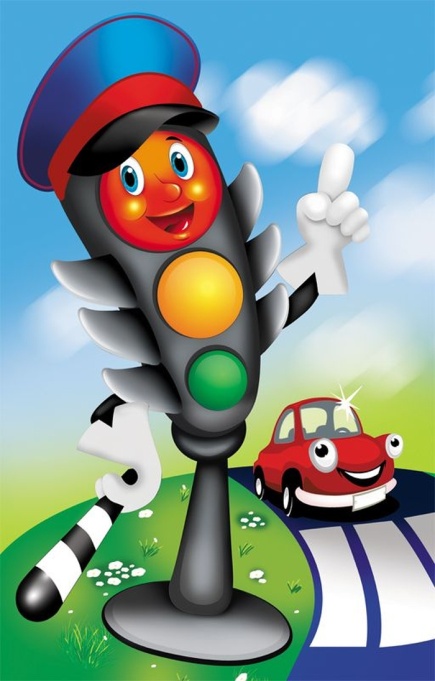 Все машины разом остановились у светофора и притихли. А светофор мигнул жёлтым глазом, а затем сказал: «Пожалуйста, езжайте!» - и зажег зелёный глаз. Машины поехали.«Вот оно как. Все важны, а подчиняются светофору. Выходит, - подумала Катя, - как сказал светофор, важнее всего порядок на улице».А вы как думаете, ребята?                                                                                                   В.Клименко